Mandatory Professional Licensure and Credentialing DisclosurePer U.S. Federal Regulations, 34 CFR § 668.50 (2016 Rules), in preparation for the adoption of 34 C.F.R. §668.43 (2019 Rules), and in compliance with the State Authorization Reciprocity Agreements Manual version 19.2, Adler University provides the following disclosure related to the educational requirements for professional licensure and certification.This Disclosure is strictly limited to the University’s determination of whether its educational program, Master of Arts in Counseling: Art Therapy, if successfully completed, would be sufficient to meet the educational licensure requirements in a State for the ATR-P, ART, ART-BC, LPC, and LCPC occupation. Adler University cannot provide verification of an individual’s ability to meet licensure requirements unrelated to its educational programming. This disclosure does not provide any guarantee that any particular state licensure or certification entity will approve or deny your application. Furthermore, this disclosure does not account for changes in state law or regulation that may affect your application for licensure and occur after this disclosure has been made. Enrolled students and prospective students are strongly encouraged to contact their State’s licensure entity using the links provided to review all licensure and certification requirements imposed by their state(s) of choice.  ART-P, ATR, ART-BC Credentialing (Registered Art Therapist, Provisional and Board Certified)Adler University has designed an educational curriculum for the Master of Arts in Counseling: Art Therapy program that if successfully completed is sufficient to meet the certification requirements of the national credentials of ATR-P, ATR, ATR-BC, and ATCS. 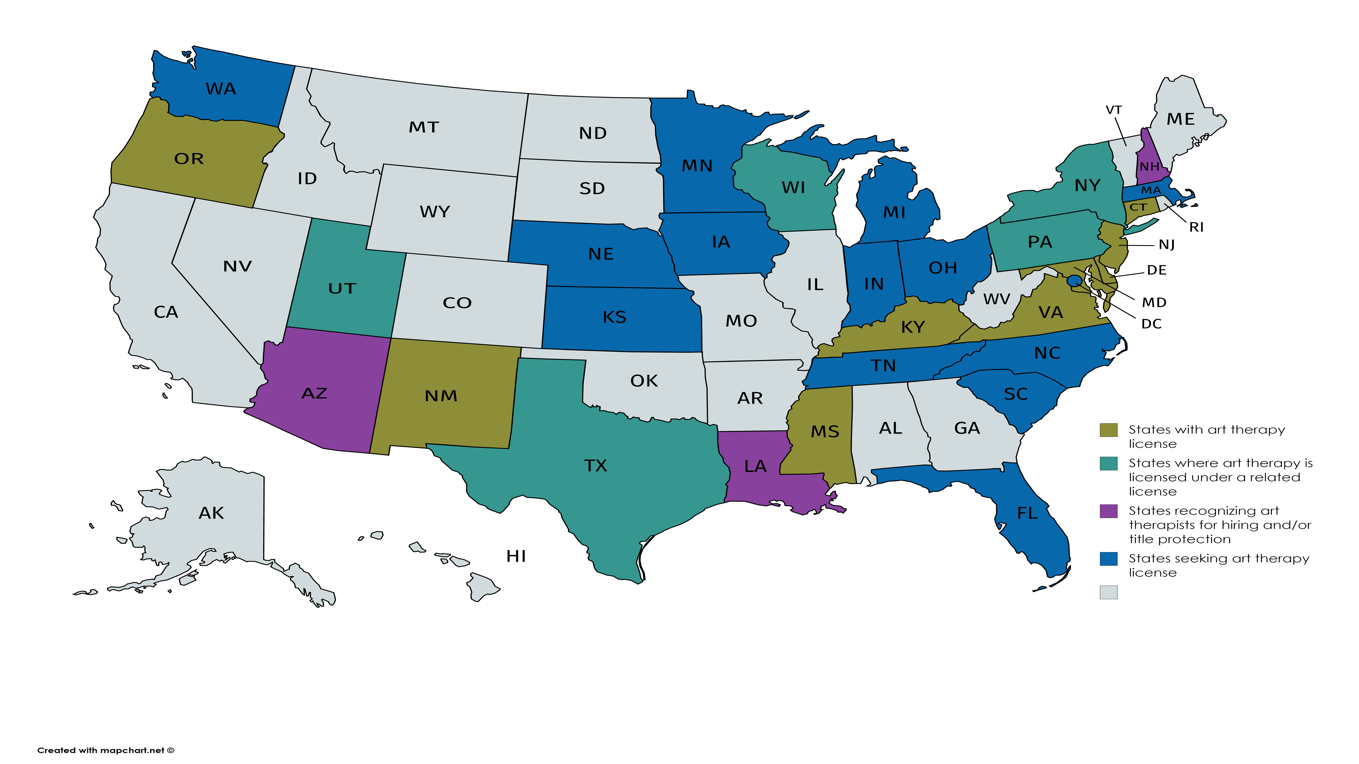 Art Therapy Licenses(Information provided by the American Art Therapy Association (AATA)  https://arttherapy.org/credentials-and-licensure/)In addition to national credentials, art therapy licenses are available in some states although not required to practice art therapy if ATR-P, ATR, ATR-BC, or ATCS credentials have been achieved. However, states with professional art therapy licensure may want practitioners to be licensed. Educational requirements for these are determined on a state by state basis. The practice of art therapy is regulated with professional art therapy licenses in the following states:States that regulate art therapy under another professional license:States recognizing art therapists for purposes of state hiring and/or title protection:ArizonaLouisianaNew HampshireLPC/LCPC LicensingAdler University has designed an educational curriculum for the Master of Arts in Counseling: Art Therapy program that if successfully completed is sufficient to meet the certification requirements of the licensure of LPC and LCPC in the state of Illinois and should be sufficient in other states with this licensure. However, several states have similar licensure under a different name, but educational requirements are on a state by state basis. It should be noted that Adler University’s Master of Arts in Counseling: Art Therapy program is not CACREP accredited (The Council for Accreditation of Counseling and Related Educational Programs), but CACREP aligned. This program should meet the requirements of a substantial equivalent in any state as long as the educational requirements of coursework are met to CACREP’s standard, however Adler University cannot determine whether a state will confirm or deny licensure. The following is a guide for counseling licensure in each state: StateArt Therapy LicenseEducational RequirementsConnecticutClinical Licensed Art Therapist*Must have earned a graduate degree in art therapy or a related field from an accredited institution of higher education*Must hold a current credential or certification  as an art therapist (ATR-BC) from the Art Therapy Credentials Board (ATCB).*Post graduate degree clinical supervised art therapy hoursDelawareLicensed Professional Art Therapist and Licensed Associate Art Therapist*Must have earned a graduate degree in art therapy or a related field from an accredited institution of higher education*Must hold a current credential or certification  as an art therapist (ATR-BC) from the Art Therapy Credentials Board (ATCB).*Post graduate degree clinical supervised art therapy hoursNew JerseyLicensed Professional Art Therapist*Must have earned a graduate degree in art therapy or a related field from an accredited institution of higher education*Must hold a current credential or certification  as an art therapist (ATR-BC) from the Art Therapy Credentials Board (ATCB).*Post graduate degree clinical supervised art therapy hours*60 graduate credit hours from any accredited 11 educational institution that is approved by the committee.New MexicoLicensed Professional Art Therapist*Must have earned a graduate degree in art therapy or a related field from an accredited institution of higher education*Must hold a current credential or certification  as an art therapist (ATR-BC) from the Art Therapy Credentials Board (ATCB).*Post graduate degree clinical supervised art therapy hoursKentuckyLicensed Professional Art Therapist*Must hold a current credential or certification  as an art therapist (ATR-BC) from the Art Therapy Credentials Board (ATCB).*Post graduate degree clinical supervised art therapy hours*Received a master's degree or doctoral degree in art therapy that includes six hundred (600) hours of supervised internship experience from an accredited institution and has completed an additional one thousand (1,000) client contact hours of postgraduate experience under appropriate supervision; or *Received a master's degree or doctoral degree in a related field, has a minimum of twenty-one (21) semester hours of sequential course work in the history, theory, and practice of art therapy, has completed seven hundred (700) hours of supervised internship experience from an accredited institution, and has completed an additional two thousand (2,000) client contact hours of postgraduate experience under appropriate supervisionMississippiLicensed Professional Art Therapist*Must have earned a graduate degree in art therapy or a related field from an accredited institution of higher education*Must hold a current credential or certification  as an art therapist (ATR-BC) from the Art Therapy Credentials Board (ATCB).*Post graduate degree clinical supervised art therapy hoursMarylandLicensed Professional Art Therapist*Complete a minimum of 60 graduate credit hours in an art therapy program accredited by the American Art Therapy Association and approved by the Board*Not less than 3 years, with a minimum of 3,000 hours, of supervised experience in art therapy approved by the Board, 2 years of which shall have been completed after the award of the master’s degree.*The applicant shall provide documentation evidencing the completion of 2 years of postgraduate supervised experience as required by the Board.Required Courses:*The applicant shall provide documentation to the Board evidencing the completion of 60 hours of graduate course work in art therapy from an accredited college or university program that is accredited by the American Art Therapy Association, approved by the Board, and includes training in:(1)   Personality development;
(2)   Diagnosis and treatment of mental and emotional disorders;
(3)   Psychopathology;
(4)   Psychotherapy;
(5)   Marriage and family therapy;
(6)   Addictions; and
(7)   Lifestyle and career development.*Must pass the Art Therapy Credentials Board Exam and Maryland Jurisprudence Exam.​(https://health.maryland.gov/bopc/Pages/lcpat.aspx)OregonLicensed Professional Art Therapist and Licensed Certified Art Therapist*Must have earned a graduate degree in art therapy or a related field from an accredited institution of higher education*Must hold a current credential or certification  as an art therapist (ATR-BC) from the Art Therapy Credentials Board (ATCB).*Post graduate degree clinical supervised art therapy hoursStateArt Therapy Under Another Professional LicenseEducational RequirementsTexasLicensed Professional Counselor with Specialty Designation in Art Therapy*Meet the requirements for an LPC* Hold a master's or doctoral degree in art therapy that includes 700 hours of supervised practicum from an accredited school*Submit documentation of successful completion of the Certification Examination in Art Therapy of the Art Therapy Credentials Board.*Post graduate degree clinical supervised art therapy hoursNew YorkArt Therapy included in the Creative Arts Therapist License*Must have earned a graduate degree in art therapy or a related field from an accredited institution of higher education accredited by the American Art Therapy Association or another acceptable accrediting agency*Must hold a current credential or certification  as an art therapist (ATR-BC) from the Art Therapy Credentials Board (ATCB).*Post graduate degree clinical supervised art therapy hours*Accredited program must include at least 48 semester hoursCourse Work Requirements:preparation in one or more of the creative arts therapies, including but not limited to art, music, dance, drama, psychodrama, or poetry therapies, for the practice of Creative Arts Therapy;human growth and development;theories in Creative Arts Therapy;group dynamics; assessment and appraisal of individuals and groups;research and program evaluation;professional orientation and ethics;foundations of Creative Arts Therapy and psychopathology;clinical instruction; andinclude a supervised internship or supervised practicum in the practice of Creative Arts Therapy of at least 500 clock hours.(http://www.op.nysed.gov/prof/mhp/catlic.htm#)PennsylvaniaArt Therapy as a Related Field for the Professional Counselor LicenseSee Pennsylvania LPC requirements belowWisconsinRegistered Art Therapist with a License to Practice Psychotherapy*Must have earned a graduate degree in art therapy or a related field from an accredited institution of higher education accredited by the American Art Therapy Association or another acceptable accrediting agency*Must hold a current credential or certification  as an art therapist (ATR-BC) from the Art Therapy Credentials Board (ATCB).*Post graduate degree clinical supervised art therapy hoursUtahAssociate Clinical Mental Health Counselor LicenseSee Utah LCMHC requirements belowState, Licensing Board, and License(s)Education RequirementsPracticum/Internship RequirementsNotesAlabama - Alabama Board of Examiners in Counseling
* Licensed Professional Counselor (LPC)
* Associate Licensed Counselor (ALC)Alaska - Board of Professional Counselors
* Licensed Professional Counselor (LPC)* CACREP accreditation.* Practicum: 100 hours (40 direct). * Min. of 1 hr/week individual supervision by program faculty 
* Min. 1 ½ hrs/week group supervision. 
* Internship: 600 (240 direct). 
* 2 ½ hrs/week of supervision, including at least 1 hr/week of individual supervisionAlaska - Board of Professional Counselors
* Licensed Professional Counselor (LPC)* 60 graduate semester hours from an accredited institution in core counseling content areas (standard met by CACREP accreditation).* 3,000+ hours of experience prior to LPC licensing 
      - min. 1,000 direct
      - min. 100 hrs face-to-   face
      - 2 years or longerArizona - Board of Behavioral Health Examiners
* Licensed Associate Counselor (LAC)
      - LACs shall practice only under direct supervision as prescribed by the board and shall not engage in independent practice.
* Licensed Professional Counselor (LPC)* CACREP accreditation.* Practicum: 700 hours (min 240 direct)Arkansas - Arkansas Board of Examiners in Counseling
* Licensed Associate Counselor (LAC)
* Licensed Professional Counselor (LPC)* CACREP accreditation.* Practicum: 100 hours (40 direct)
* Internship: 600 hours (240 direct).California - Board of Behavioral Sciences; California Association for Licensed Professional Counselors
* Professional Clinical Counselor Intern (PCCI)
     - An unlicensed person who has completed the education requirements and is registered with the board to complete the supervision requirements to be licensed as an LPCC. (Has to renew annually up to 5 years)
* Licensed Professional Clinical Counselor (LPCC)* 60 graduate semester hours from accredited program in 10 out of 13 core counseling content areas (standard met by CACREP accreditation).
      -  Additional coursework must include: 
* 15 hours of alcoholism/substance abuse counseling;
* 2 semesters of psychopharmacology; 
* 7 hours required child abuse assessment and reporting;
* 15 hours spousal abuse and interventions;
* 18 hours California Law and Ethics;
* 10 hours aging/long-term care and elder abuse assessment and intervention;
* 15 hours crisis and trauma counseling* 6 graduate hours of practicum and internship
     - 150 min. supervised direct hours.Students should take human sexuality and any gerontology related courses at Adler; possible seek entry into psychopharmacology courses. Will need to seek supplemental education.Colorado - State Board of Licensed Professional Counselor Examiners
* Licensed Professional Counselor Candidate (LPCC)
* Licensed Professional Counselor (LPC)Connecticut - Connecticut Department of Public Health Professional Counselor Licensure
* Licensed Professional Counselor (LPC)Delaware - Board of Mental Health and Chemical Dependency Professionals
* Licensed Associate Counselor of Mental Health (LACMH)
* Licensed Professional Counselor of Mental Health (LPCMH)* CACREP accreditation. * 700 hours of supervised fieldwork.Connecticut - Connecticut Department of Public Health Professional Counselor Licensure
* Licensed Professional Counselor (LPC)* CACREP accreditation. * Practicum: 100 hours
* Internship: 600 hours
* Must complete 3,000 hours of supervised post-graduate work prior to licensure
     - 100 hours direct supervision under LPCDelaware - Board of Mental Health and Chemical Dependency Professionals
* Licensed Associate Counselor of Mental Health (LACMH)
* Licensed Professional Counselor of Mental Health (LPCMH)* 48 graduate hours in accredited program and core counseling content areas (standard met by CACREP accreditation).* Must complete post-master's experience for licensure as LPCMH.
* No specific practicum/internship hours listed as required for LACMH licensure.Florida - Board of Clinical Social Work, Marriage & Family Therapy, and Mental Health Counseling
* Registered Mental Health Counselor Intern (RMHC)
* Licensed Mental Health Counselor (LMHC)* CACREP accreditation.
     - CACREP accredited programs that are not mental health counseling programs do not meet this requirement, i.e., community counseling, school counseling, counselor education.
     - Must take Human Sexuality
* Prior to licensure as LMHC, must take:
     - 8-hour Florida Rules and Law Course;
     - 3-hour HIV/AIDS course
     - 2-hour domestic violence course* 1,000 hours combined between practicum/internship/field experienceStudents from Florida will have to take human sexuality as an elective in addition to receiving supplemental education outside of Adler University. Georgia - Secretary of State Professional Licensing Board Division
* Associate Professional Counselor (ALPC)
* Licensed Professional Counselor (LPC)* CACREP accreditation.* 48 graduate hours from accredited program in core counseling content areas (standard met by CACREP accreditation).* 600 hours min. for practicum/internship* 6 graduate semester hours of supervised experience.
* Min. 300 hours supervised client contact.Idaho - Idaho Licensing Board of Professional and Marriage & Family Therapists
* Registered Intern (RI)
* Licensed Professional Counselor (LPC)
* Licensed Clinical Professional Counselor (LCPC)* CACREP accreditation.* 6 credit hours of practicum/internship required.Illinois* Licensed Professional Counselor (LPC)
* Licensed Clinical Professional Counselor (LCPC)Adler University meets all requirementsAdler University meets all requirementsIndiana - Behavioral Health and Human Services Licensing Board
* Licensed Mental Health Counselor Associate (LMHCA)
* Licensed Mental Health Counselor (LMHC)* CACREP accreditation.* 1,000 total hours required. 
     - Practicum: 100 hours min.
     - Internship: 600 hours min.
     - Min. 100 hours face-to-face supervision.Iowa - IA Board of Behavioral Science
* Temporary Licensed Mental Health Counselor (T-LMHC)
* Licensed Mental Health Counselor (LMHC)* CACREP accreditation.* Practicum: 100 hours (40 direct). 
     * Min. of 1 hr/week individual supervision. 
     * Min. 1 ½ hrs/week group supervision. 
* Internship: Min. 120 direct hours. 
     * Min. of 1 hr/week individual supervision. 
     * Min. 1 ½ hrs/week group supervision. Kansas - Behavioral Sciences Regulatory Board
* Licensed Professional Counselor (LPC)
     - May only diagnose and treat mental disorders under the supervision of someone licensed to diagnose and treat mental disorders independently.
* Licensed Clinical Professional Counselor (LCPC)
     - May diagnose and treat mental disorders independently.* LPC: 60 graduate semester hours from an accredited institution with 45 hours in core counseling content areas (standard met by CACREP accreditation.)
* LCPC: In addition to, or as part of, above 15 credit hours supporting diagnosis and treatment of mental disorders: 
     - Psychopathology;
     - Interdisciplinary referral and collaboration;
     - Treatment approaches;
     - Ethics.* Min. 350 supervised direct client hours in both practicum and internship.Must take 15 hours of classes related to diagnosis, assessment, and psychopathology to become LCPC.Kentucky - Kentucky Board of Licensed Professional Counselors
* Licensed Professional Counselor Associate (LPCA)
* Licensed Professional Counselor (LPC)* CACREP accredited (for those receiving degrees after 05/2020).* Practicum/Internship: 600 hoursLouisiana - LA LPC Board of Examiners
* Provisional Licensed Professional Counselor (P-LPC)
     - Those with a master’s degree in counseling while practicing counseling under the board approved supervision of an LPC. (There are 3 parts to registration and you cannot start to accrue hours until all 3 are complete).
     - P-LPC’s have up to 6 years to complete supervision from the date of registration.
* Licensed Professional Counselor (LPC)* 60 graduate semester hours from accredited institution in core counseling content areas (standard met by CACREP accreditation).* Practicum: 100 hours (40 direct).
     - Min. 1 hr/week of individual supervision.
     - Min. 1 1/2 hr/week of group supervision.
* Internship: 600 hours (240 direct).
     - Min. 1 hr/week individual supervision.
     - Min. 1 1/2/week group supervision.Maine - ME Board of Counseling Professional Licensures
* Conditional LPC 
* Conditional LCPC
* Licensed Professional Counselor (LPC)
* Licensed Clinical Professional Counselor (LCPC)* Conditional/LPC: CACREP/CORE accreditation. 
* Conditional/LCPC: CACREP accreditation with work in 3 additional areas (see notes).* LPC: 600 hours (minimum of 280 direct hours). 
* LCPC: 900 hours (360 direct hours). Different courses are required if students in Maine wish to practice as an LPC/LCPC. LCPC prospects must take at least 9 semester hours in any of these: 
     - lifestyle and career development; 
     - marriage and family counseling; 
     - human sexuality; 
     - supervision; 
     - consultation; 
     - crisis intervention;
     - addictive disorders;
     - up to 6 hours of treatment modalities. Maryland - MD Board of Examiners of Professional Counselors and Therapists
* Licensed Graduate Professional Counselor (LGPC)
* Licensed Clinical Professional Counselor (LCPC)* 60 graduate semester hours from an accredited institution in core counseling content areas (standard met by CACREP accreditation).* Practicum/Internship: minimum of 125 direct hours.Massachusetts - Board of Registrations of Allied Mental Health and Human Services Professionals 
* Licensed Mental Health Counselor (LMHC)* 60 graduate hours from accredited institution in core counseling content areas (standard met by CACREP accreditation).* Practicum: 100 hours (40 direct)
     - Min. 25 hrs of supervision (10 hr. individual 5 hr, group min.). 
* Internship: 600 hours (240 direct).
     - Min. 45 hrs of supervision (15 individual, 15 group)Michigan - MI Board of Counseling
* Limited Licensed Professional Counselor (LLPC)
     - Valid for one year and may be renewed.
* Licensed Professional Counselor (LPC)* CACREP accreditation.* Min. 600 hours supervised practicum/internship.Minnesota - Minnesota Board of Behavioral Health and Therapy
* Licensed Professional Counselor (LPC)
* Licensed Professional Clinical Counselor (LPCC)LPC: CACREP accreditation.

LPCC: In addition to CACREP, must additionally take courses in:
     - 6 hours in diagnostic assessment for child and adult mental disorders; and psychopathology, including developmental psychopathology;
     - 3 hours in clinical treatment planning with measurable goals;
     - 6 hours in clinical intervention methods informed by research evidence and community standards of practice;
     - 3 hours in evaluation methodologies regarding the effectiveness of interventions
     - 3 hours in professional ethics applied to clinical practice (note: this is in addition to the professional counseling and orientation ethics requirement);
     - 3 hours in cultural diversity.* Min. 700 hours of supervised practicum/internship.Course load may vary depending on desired licensure after graduated--some classes are required as Adler curriculum. Mississippi - State Board of Examiners for Licensed Professional Counselors* CACREP accreditation.* Min. 3 semesters of supervised practicum/internship standards as outlined in CACREP.Missouri - Missouri Division of Professional Registration
* Provisional Licensed Professional Counselor (PLPC)
* Licensed Professional Counselor (LPC)* 48 graduate semester hours from an accredited institution in core counseling content areas (standard met by CACREP accreditation).
     - NOTE: As of 2009, Missouri will only allow degrees obtained through primarily distance methods to be obtained from CACREP accredited institutions. * 6 semester hours of practicum.Montana - Montana Department of Labor & Industry
* Licensed Clinical Professional Counselor (LCPC)  * CACREP accreditation.* Min. 6 graduate hours of practicum/internship.
     - Min. 200 hours (80 direct).
     - 45 hours group supervision, 30 hours individual supervision. Nebraska - Nebraska Department of Human & Health Services
* Provisionally Licensed Mental Health Practitioner (PLMHP)
* Licensed Mental Health Practitioner (LMHP)
* Certified Professional Counselor (CPC)
* Licensed Professional Counselor (LPC)
     - Must hold CPC and LMHP titles in order to apply for LPC.* CACREP accreditation.* 6 graduate semester of supervised practicum/internship.
* Min. of 300 direct contact hours, with no more than 150 individual.Nevada - Board of Examiners for Marriage and Family Therapists & Clinical Professional Counselors
* Clinical Professional Counselor Intern (CPC-I)
* Clinical Professional Counselor (CPC)* CACREP accreditation.
* Must take human sexuality.* 600 hours min. for practicum/internship per CACREP requirements.New Hampshire - Office of Professional Licensure and Certification
* Licensed Clinical Mental Health Counselor (LCMHC)* CACREP accreditation.* 700 hours of supervised practicum and/or internship.New Jersey - Professional Counselors Examiners Committee
* Licensed Associate Counselor (LAC)
* Licensed Clinical Professional Counselor (LCPC)* 60 graduate hours from accredited institution in core counseling content area (standard met by CACREP accreditation).* No specific requirements for graduate supervised practice, but hours obtained during graduate degree may be applied to experiential hours towards LCPC licensure.New Mexico - New Mexico Regulation & Licensing Department
* Licensed Mental Health Counselor (LMHC)
* Licensed Professional Clinical Mental Health Counselor (LPCMHC)* 48 graduate hours from accredited program in core counseling content areas (standard met by CACREP accreditation).
* Require additional 12 hours in "specialized content areas"* Minimum of 9 semester credits in practicum/internship.* Additional coursework can include:
     - clinical case study;
     - psychodynamics and psychotherapy;
     -  treatment planning;
     - clinical supervision;
     - psychopharmacology;
     - advanced testing;
     - addictions;
     - psychopathology;
     - clinical theory and practice.New York - New York State Education Department, Office of the Professions Division of Professional Licensing Services, Certification and Verification Movement
* Licensed Mental Health Counselor (LMHC)* CACREP accreditation.* Min. 600 hours supervised practicum/internship.North Carolina - North Carolina Board of Licensed Professional Counselors
* Licensed Professional Counselor Associate (LPCA)
* Licensed Professional Counselor (LPC)* CACREP accreditation.* Min. 300 hours practicum/internship (180 direct). 
     - Minimum 17 hours supervision.
     - Must be supervised 1 hour for every 40 hours of practice. North Dakota - North Dakota Board of Counselor Examiners
* Licensed Associate Professional Counselor (LAPC)
* Licensed Professional Counselor (LPC)
* Licensed Professional Clinical Counselor (LPCC)* LPAC: 60 graduate hours from an accredited institution in core counseling content areas (standard met by CACREP accreditation).
* LPCC: 60 graduate semester hours from accredited institution in core counseling content areas including diagnosis, abnormal psychology, and counseling skills (standard met by CACREP accreditation).* Min. 700 hours of supervised practicum/internship.Ohio - Counselor, Social Worker, and Marriage & Family Therapists Board
* Counseling Trainee (CT)
* Professional Counselor (PC)
* Licensed Professional Counselor (LPC)
* Professional Clinical Counselor (PCC)* CACREP accreditation. * Practicum: Min. 100 hours (40 direct).
* Internship: Min. 600 hours (240 direct).
* Min. 1-hour supervision per 20 hours accumulated. Oklahoma - State Board of Behavioral Health Licensure
* Licensed Professional Counselor (LPC)* 60 graduate hours from accredited institution in core counseling content areas (standard met by CACREP accreditation).* Min. 300 hours supervised practicum/internship. Oregon - Board of Licensed Professional Counselors and Therapists
* Registered Intern (RI)
* Licensed Professional Counselor (LPC)* CACREP accreditation.* Min. 700 hours of supervised practicum/internship (280 direct).Pennsylvania - Pennsylvania Department of State
* Licensed Professional Counselor (LPC)* 60 graduate hours from accredited institution in core counseling content areas (standard met by CACREP accreditation).* 2 semesters of practicum; 100 supervised hours.
* Internship: Min. 600 hours.Rhode Island - Department of Health
* Licensed Mental Health Counselor (LMHC)* CACREP accreditation.* 12 semester hours of supervised practicum
* 1 calendar year at 20 hrs/week of internship.South Carolina - South Carolina Department of Labor Licensing and Regulation
* Licensed Professional Counselor Intern (LPC/I)
* Licensed Professional Counselor (LPC)* 48 graduate hours from accredited institution in core counseling content areas (standard met by CACREP accreditation).* Practicum: Min. 150 supervised hours.
* Internship: Min. 600 hours. 600-hour internship required for those interested in "assessing and treating serious problems as categorized in standard nomenclature."South Dakota - Board of Examiners for Counselors and Marriage & Family Therapists
* Licensed Professional Counselor (LPC)
* Licensed Professional Counselor - Mental Health (LPC-MH)Tennessee - Department of Health Board of Licensed Professional Counselors, Licensed Marriage & Family Therapists, and Licensed Pastoral Therapists
* Licensed Professional Counselor (LPC)
* Licensed Professional Counselor-Mental Health Service Provider (LPC/MHSP) * CACREP accreditation. * Practicum: 100 hours (40 direct). 
* Internship: 600 hours (240 direct).Tennessee - Department of Health Board of Licensed Professional Counselors, Licensed Marriage & Family Therapists, and Licensed Pastoral Therapists
* Licensed Professional Counselor (LPC)
* Licensed Professional Counselor-Mental Health Service Provider (LPC/MHSP) * CACREP accreditation. 
* LPC/MHSP: 9 semester hours of  diagnosis, treatment and treatment planning,
appraisal and assessment of mental disorders, psychopathology, and the use of
the DSM.* Min. 500 clock hours of supervised practicum/internship, at least 300 hours must occur in community agency or mental health settingStudents who want to be Mental Health Practitioners must take a minimum of 9 hours of clinical topics.Texas - Texas State Board of Examiners of Professional Counselors; Texas Department of State Health Services
* Licensed Professional Counselor Intern (LPC-I)
* Licensed Professional Counselor (LPC)* 60 graduate hours from accredited institution in core counseling content areas (standard met by CACREP accreditation).* Practicum/internship: 300 hours (100 direct). Hours used for appraisal may not count.Utah - Utah Department of Commerce, Division of Occupational and Professional Licensing
* Licensed Associate Clinical Mental Health Counselor (LACMHC)
* Licensed Clinical Mental Health Counselor (LCMHC)* CACREP accreditation.Min. 1000 hours supervised practicum/internship (400 direct).Vermont - Vermont Secretary of State Board of Allied Mental Health
* Licensed Clinical Mental Health Counselor (LCMHC)* CACREP accreditation.* Practicum: 100 hours. 
* Internship: 900 hours (min. 600 direct hours).Virginia - Virginia Board of Counseling
* Licensed Professional Counselor (LPC)* CACREP accreditation.* Practicum/Internship: 600 hours (240 direct).Washington - Washington State Department of Health
* Mental Health Counselor Associate (MHCA)
* Mental Health Counselor (MHC)West Virginia - West Virginia Board of Examiners in Counseling
* Provisionally Licensed Counselor (PLC)
* Licensed Professional Counselor (LPC)* Graduate degree from accredited institution in core counseling content areas (standard met by CACREP accreditation).Program must include practicum, internship, or both. Cannot find hour requirements. 4 clock hours of AIDS education required for Licensed Counselors and Licensed Associate CounselorsWest Virginia - West Virginia Board of Examiners in Counseling
* Provisionally Licensed Counselor (PLC)
* Licensed Professional Counselor (LPC)* CACREP accreditation.* 3 practicum credits and 3 internship credits required. May need to take human sexuality as an elective.Wisconsin - MPSW Examining Board DSPS
* Professional Counselor Trainee
* Licensed Professional Counselor (LPC)* 60 graduate hours from accredited institution in core counseling content areas (standard met by CACREP accreditation).* Practicum: 100 hours (40 direct). 
* Internship: 600 hours (240 direct).Wyoming - Wyoming Mental Health Professional Licensing Board
* Provisional Professional Counselor (PPC)
* Licensed Professional Counselor (LPC)* CACREP accreditation.* Practicum: 100 hours. 
* Internship: 600 hours (240 direct).District of Columbia - Board of Professional Counseling
* Licensed Graduate Professional Counselor (LGPC)
* Licensed Professional Counselor (LPC)* CACREP accreditation.* Practicum: 100 hours (40 direct). 
* Internship: 600 hours (240 direct).